Government NoticeNO……......, 2020DETERMINATION OF REMUNERATION OF COMMISSIONERS of the South African Human Rights CommissionIn terms of section 9(1) of the South African Human Rights Commission Act, 2013 (Act No. 40 of 2013), read with Section 17 of the Determination of Remuneration of Office-Bearers of Independent Constitutional Institutions Laws Amendment Act, 2014, (Act No.22 of 2014), I hereby determine that with effect from 1 April 2019, the salaries and allowances of Commissioners, Chairperson and Deputy Chairperson of the South African Human Rights Commission shall be as set out in the attached Schedule.Given under my Hand at ………………………… on this ………. day of …………….……Two thousand and twenty.PRESIDENTSCHEDULE 1 SCHEDULE 1 SCHEDULE 1 REMUNERATION LEVELS WITH EFFECT 1 APRIL 2019 OF COMMISSSIONERSREMUNERATION LEVELS WITH EFFECT 1 APRIL 2019 OF COMMISSSIONERSREMUNERATION LEVELS WITH EFFECT 1 APRIL 2019 OF COMMISSSIONERSColumn 1Column 2Column 3PAY LEVELPOSITION TOTAL REMUNERATION1Chairperson1,437,5281Deputy Chairperson1,220,0075Commissioners1,118,340SITTING ALLOWANCE FOR PART TIME POSITIONS / PER DAYSITTING ALLOWANCE FOR PART TIME POSITIONS / PER DAYSITTING ALLOWANCE FOR PART TIME POSITIONS / PER DAYPart time members4 438.00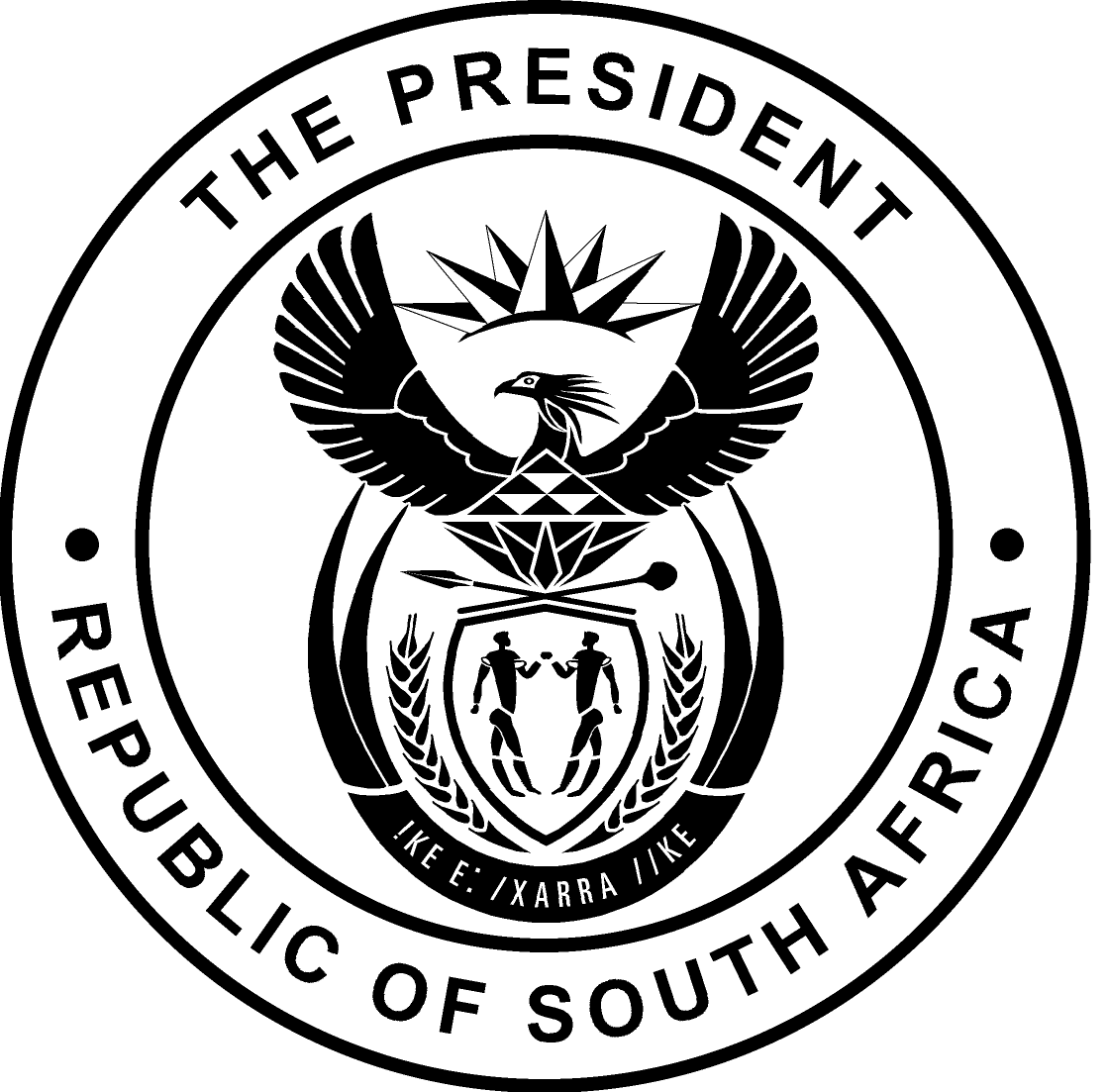 